Методические рекомендации педагогамПроводите работу по формированию информационной культуры у детей и подростков как одной из составляющих духовной культуры общества.Включайте в тематику родительских собраний, педагогического всеобуча темы: «Компьютер: добро или зло», «Информационная компетентность: отбор компьютерных сайтов и программ для детей».Знакомьте  родителей с видами информации, способной причинить вред здоровью и развитию несовершеннолетних, запрещенной или ограниченной для распространения на территории Российской Федерации, а также с негативными последствиями распространения такой информации.Проводите медиа-уроки с целью привития обучающимся навыков ответственного и безопасного поведения в современной информационно-телекоммуникационной среде («Защита прав детей в сети Интернет»).Формируйте психологическую, социальную, информационную компетентность детей с целью профилактики «ухода» ребёнка в интересы виртуального мира.Работайте над собственной информационной культурой с целью компетентного диалогического общения с учащимися.Обучайте родителей, детей и подростков правилам ответственного и безопасного пользования услугами Интернет и мобильной (сотовой) связи, другими электронными средствами связи и коммуникации, в том числе способам защиты от противоправных и иных общественно опасных посягательств в информационно-телекоммуникационных сетях.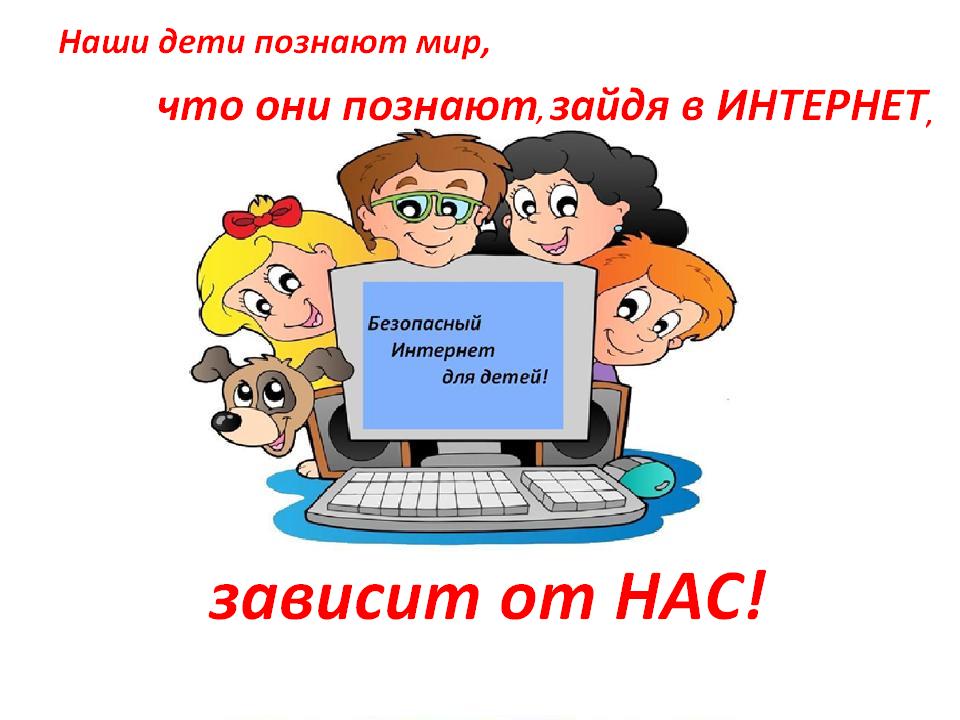 Безопасная работа за компьютером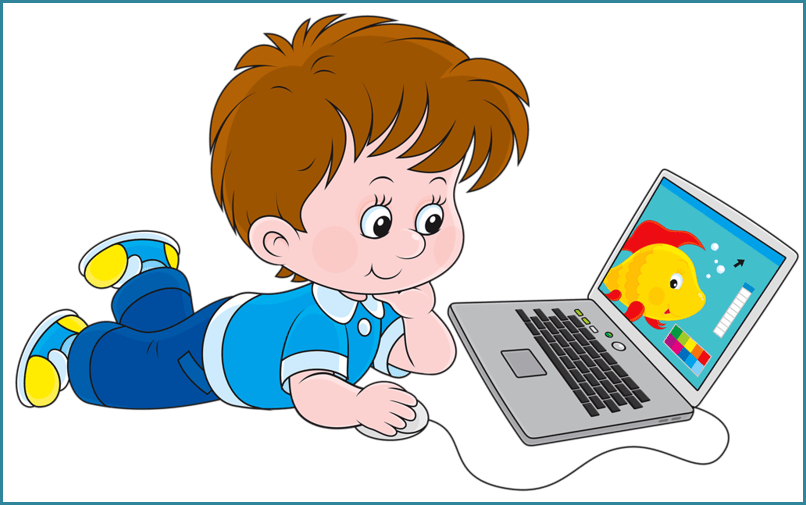      Требования к организации работы на компьютерах детей различных возрастных групп, к рабочему месту пользователя, к гигиеническим условиям в помещениях изложены в СанПиНе «Гигиенические требования к персональным электронно-вычислительным машинам и организации работы» (СанПиН 2.2.2./2/4/1340-03): Детям до 3 лет не следует разрешать пользоваться компьютерами, это для них слишком высокая эмоциональная и зрительная нагрузка. Дети 3-7 лет должны находиться у экрана не более 15 минут в день. При этом компьютерные игровые занятия рекомендуется проводить не чаще двух раз в неделю и обязательно завершать их гимнастикой для глаз. Нормы времени нахождения детей за компьютером: • Первоклассники – 10 минут.• Ученики 2-5-х классов – 15 минут;• 6–7-го – 20 минут;• 8–9-го – 25 минут;• 10–11-го в течение дня разрешается сидеть за компьютером не больше полутора часов.После 15-20 минут работы за компьютером ребенок должен делать специальную зарядку для глаз. Способы защиты от интернет-угроз1. Административные (нормативно-правовые) меры обеспечивает государство посредством создания/изменения законопроектов.2. Воспитание и обучение пользователей эффективной работе с информацией.3. Обучение ребенка работе в сети Интернет родителями и педагогами.4. Использование современных технологических решений в области повышения эффективности использования Интернет (использование специального программного обеспечения, контент-фильтра).Контент-фильтр – это программное обеспечение, предназначенное для управления доступностью содержимого читателям, в частности для фильтрации доступных через Интернет или электронную почту ресурсов.Ограничения могут устанавливаться на разных уровнях: государственная программа для блокировки во всей стране, блокировка интернет-провайдерами для пользователей, блокировка работодателями для работников, школы для учеников и студентов, библиотеки для её пользователей, родителей для детей, или просто самофильтрация человека для себя.В муниципальных библиотеках города Краснодара используется фильтр ChildWebGuardian PRO. Эта программа проверяет содержимое каждой веб-страницы, которую просматривает ребенок и, если будет обнаружено какое-либо непристойное содержимое (порнография, насилие, ругательства, экстремистские материалы), то ChildWebGuardian PRO заблокирует доступ к этому сайту. Программа также автоматически подсчитывает время,  проведенное ребенком за компьютером и выключает компьютер при превышении допустимого лимита. Администратор (библиотекари, родители, пользователи) может установить  расписание для использования компьютера,  в том числе для каждого ребенка в отдельности, например: «можно только после 16:00», «по выходным можно с 11:00 до 20:00, но не больше 3 часов в день», «не более 15 часов в неделю», «не более 1 часа за раз, с перерывом 2 часа» и т.п. При превышении допустимого времени, компьютер автоматически отключается.Среди других программ: «родительский контроль» в настройках работы антивирусов, FinFisher, Green Dam Youth Escort, K9 Web Protection, KinderGate, Microsoft Family Safety, Microsoft Forefront Threat Management Gateway, Net Nanny, Naomi Internet Filter, Netspark LTD, Интернет Цензор и другие.